士林地院舉辦「逗陣繞法院」與民有約系列學生宣導活動圓滿成功　　為加強與民眾互動，持續推動「司法與社會對話」之理念，本院本(107)年度賡續辦理「逗陣繞法院」與民有約系列活動。第六場次宣導活動於107年5月29日假士東院區舉辦，計邀請私立衛理女中九年級師生共50人參與，活動由調查保護室吉主任靜如主持，使法治教育向下扎根。　　開場活動「法院知多少」，由劉兆菊庭長以簡報帶領同學認識國民參與審判制度，再前往第一法庭，由郭惠玲庭長引導參觀法庭設備與席位，並由學生穿著法袍，坐上法檯進行角色扮演，實境模擬開庭狀況，繼則分組展開同學們引頸期盼的法庭旁聽活動，親身體驗真實開庭過程；緊接著於大禮堂觀賞經典法治教育電影「十二怒漢」，影片由蔡守訓庭長導讀，內容講述陪審團認定犯罪事實過程，原本11人認定有罪而僅1人認定無罪的情況下，藉由反覆辯證推導，最終逆轉為全數認定無罪的心證轉折，讓許多同學留下深刻印象。活動下半場「與法官有約」由蔡明宏審判長、王沛雷法官、林靖淳法官與同學們面對面座談，同學們充分表現出對於法官這項職業的好奇，提出「承辦過最恐怖的案件？」、「明知是兇手但證據不足怎麼辦？」、「有無因為判案遇到生命威脅或危險？」等問題，三位法官則擺脫法檯上「不苟言笑」的印象，生動活潑的回答方式滿足了學生們的好奇心，並勉勵同學們「凡是盡其在我，但求無愧於心。」、「莫忘初衷。」。活動尾聲進行有獎徵答活動，經同學們熱烈搶答，20份獎品迅速送出，最後蔡彩貞院長也回應同學們提出的要求，承諾將繼續辦理類似活動。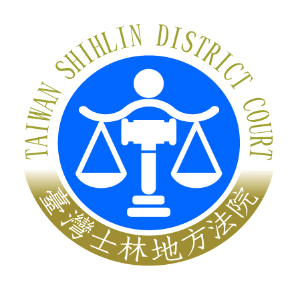 臺灣士林地方法院新聞稿發稿日期：107年6月6日發稿單位：政風室連絡人：科員 湯富東連絡電話：02-28312321*573      編號：107-003